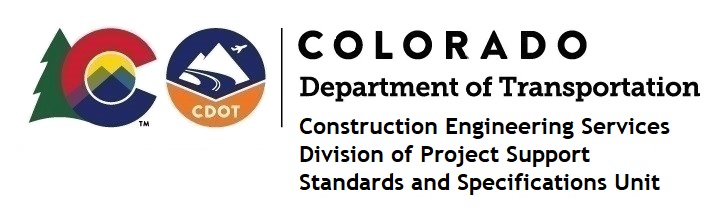 MEMORANDUM DATE:	December 9, 2022 TO:		All holders of Standard Special ProvisionsFROM:	Shawn Yu, Standards and Specifications Unit ManagerSUBJECT:	New standard special provision: Revision of Section 601 – Sulfate MitigationOn December 9, 2022, our unit has issued the new standard special provision, Revision of Section 601 – Sulfate Mitigation, with 1 page, and dated December 9, 2022.  This Standard Special Provision applies to all projects with concrete that will be advertised on or after January 9, 2023.This specification replaced the Class 2 and Class 3 requirements in Subsection 601.04.For those of you who keep a book of Standard Special Provisions, please include this new standard special provision.  For your convenience, this specification and the latest SSP Index are attached in the email.  You can also find these in our Construction Specifications web pages: Standard Special Provisions and the Recently Issued Special Provisions.If you have any questions or comments, please contact this office.